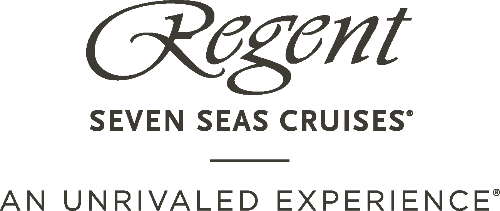 Regent Seven Seas Cruises® onthult ’s werelds langste cruise in haar 30-jarige geschiedenisDe 2025 World Cruise vaart weg voor 150 nachten en bezoekt 25 landen en 97 aanleghavens
De ongeëvenaarde ervaring zal het beste laten zien van bestemmingen in Zuid-Amerika, het Stille Oceaangebied, Australië & Nieuw Zeeland, Azië, Alaska en meerAmsterdam, 8 juni 2022 – Regent Seven Seas Cruises®, ‘s werelds meest toonaangevende luxe cruiserederij, haar langste World Cruise ooit onthuld. De cruise vertrekt op 7 januari 2025 en wordt gevaren met de stijlvolle en elegante Seven Seas Mariner®.Away in WonderRegent’s 2025 World Cruise – genaamd Away in Wonder – vertrekt vanuit Miami, Florida naar San Francisco, Californië en bezoekt ongelooflijke bestemmingen in Zuid-Amerika, het Stille Oceangebied, Australië & Nieuw-Zeeland, Azië en Alaska. Gasten zullen gedurende 150 dagen op 3 oceanen varen, 97 havens bezoeken in 25 landen op 5 continenten en in totaal zo’n 36,295 zeemijlen afleggen gedurende 5 maanden. Voor gasten die vinden dat 150 nachten niet genoeg is, is er de optie om een extra cruise van 18 nachten toe te voegen aan de 2025 World Cruise. Deze vaart naar de Mexicaanse Rivièra van San Francisco naar Miami, waarbij havens in Costa Rica, Colombia en meer worden bezocht. Dit allemaal samen met een volledige doortocht van het Panamakanaal. “We weten dat onze gasten op zoek zijn naar uitgebreide reizen in exotische bestemmingen, daarom zijn we ongelooflijk enthousiast om de langste World Cruise in onze 30-jarige geschiedenis te onthullen,” zei Jason Montague, President and Chief Executive Officer, Regent Seven Seas Cruises. “Gedurende 150 nachten zullen reizigers de hoogste normen van service en cuisine ervaren, plus genieten van een reeks luxe voorzieningen. Daarnaast zullen reizigers tijdens Away in Wonder zo ver naar het zuiden varen als Antarctica, zo ver naar het oosten varen als Azië en zo ver naar het noorden varen als Alaska – alles in één enkele, epische reis.”Exclusieve kustexcursies Regent heeft ongelooflijke ervaringen aan land samengesteld voor luxe reizigers om van te genieten. Van 395 inbegrepen kustexcursies tot 16 overnachtingen aan land die het ontdekken van fascinerende locaties mogelijke maken. Dit zijn onder andere Rio de Janeiro, Brazilië; Bora Bora, Frans-Polynesië; en Ho Chi Minh City, Vietnam. Bovendien biedt de route ook toegang tot 46 UNESCO Werelderfgoederen zoals Rapa Nui National Park in Hanga Roa op Paaseiland en het Sydney Opera House in Sydney, Australië. De cruise meert aan bij twee nieuwe havens voor Regent - het afgelegen Robinson Crusoe eiland voor de kust van Chili, en Muroran op het Japanse eiland Hokkaido – en zal ook een once-in-a-lifetime, 3-daagse panoramische cruise maken langs Antarctica. Pre-cruise galaGasten trappen de 2025 World Cruise in stijl af na een pre-cruise gala, welke wordt gevolgd door drie events aan land. Dit is exclusief voor gasten aan boord van de 2025 World Cruise en brengt hen onder andere naar Buenos Aires, Argentinië; Auckland, Nieuw-Zeeland; en Bangkok, Thailand.  Exclusieve voorzieningen op de 2025 World Cruise van Regent zijn onder andere $ 550 tegoed aan boord per persoon, onbeperkte valet laundry inclusief stomerij en strijken, telefoontijd per suite, medische dienst aan boord, een herdenkingsgeschenk en nog veel meer. Uitzonderlijke persoonlijke service, restaurants met gastronomische specialiteiten, premium drankjes in prachtig ontworpen bars en lounges, spectaculair entertainment en onbeperkte WIFI behoren ook tot de voorzieningen voor de 2025 World Cruise gasten. Er is een 2025 World Cruise-video gemaakt om luxe reizigers te inspireren. Meer informatie is te vinden op RSSC.com/2025-World-Cruise.De prijzen voor de 150 nachten beginnen bij  € 77.209  per gast voor een Deluxe Veranda Suite, en  € 224,059 per gast voor een Master Suite.Gasten kunnen hun interesse voor de 2025 World Cruise doorgeven door contact op te nemen met een professionele reisadviseur. De reis gaat officieel in de verkoop op 15 juni.2025 World Cruise in cijfers:36.295 zeemijlen395 inbegrepen excursies97 aanleghavens48 UNESCO Werelderfgoederen 25 landen12 zeeën, zeestraten, golven, baaien en kanalen bevaren16 overnachtingen aan land5 continenten 3 oceanen bevaren48 UNESCO Werelderfgoederen, inclusief:Sydney Opera House in Sydney, AustraliëValongo Wharf Archaeological Site in Rio de Janeiro, BraziliëRapa Nui National Park in Hanga Roa, Chili Taputapuātea in Raiatea, Frans-PolynesiëKomodo National Park in Komodo, IndonesiëHistoric Monuments of Ancient Kyoto in Osaka, JapanTongariro National Park in Napier, Nieuw-Zeeland Cascade Head in Astoria, OregonSingapore Botanic Gardens in SingaporeThe Historic City of Ayutthaya in Bangkok, ThailandHa Long Bay in Hanoi, VietnamDrie nieuwe kustevenementen, exclusief voor 2025 World Cruise gasten: Delicious Fare & Rhythmic Flair at La Rural Pavilion30 januari, 2025 – Buenos Aires, ArgentiniëSmaak, traditie en tango komen samen in een uniek evenement dat zeker de aandacht zal trekken op deze exclusieve kustervaring in Argentinië. Bekijk een paardensporttentoonstelling onder het genot van een cocktail en geniet vervolgens van een heerlijk drie-gangen Argentijns banket. Een showcase van folkloristische dansen en de altijd aantrekkelijke tango brengen de geschiedenis en het erfgoed van deze prachtige cultuur tot leven, en sturen reizigers weg met een diepe affectie voor dit prachtige land.A Maori Engagement at Eden Park19 maart, 2025 – Auckland, Nieuw-ZeelandNieuw-Zeeland is een voorbeeld van de natuur op zijn mooist, en de mensen van deze wonderbaarlijke eilanden zijn een verlichting in kracht en elegantie. Bezoek het grootste sportstadion van het land en ervaar een traditioneel Māori welkom en een voortreffelijk meergangendiner met traditionele elementen en regionale favorieten. Geniet vervolgens van een unieke Māori kapa haka voorstelling, inclusief de beroemde haka oorlogsdans, die de toeschouwers ontroerd en geïnspireerd achterlaat in het land van de Kiwi.Li-khe & Thai Tradition at the Sanctuary of Truth Pattaya18 april, 2025 – Bangkok, ThailandDe omvang en het detail van het ingewikkelde houtsnijwerk dat te zien is in het Sanctuary of Truth in Pattaya zal de ziel beroeren, ongeacht religieuze overtuigingen. Ervaar dit prachtige paviljoen voor de presentatie van de Thaise cultuur door middel van dans. Geniet van een heerlijke maaltijd en van een Thaise li-khe (traditionele volksdans van Thailand), die de gasten meeneemt op een rondreis van de conventionele naar meer moderne uitingen van beweging in deze prachtige omgeving.Seven Seas Mariner®Seven Seas Mariner is 's werelds eerste luxe cruiseschip waar alle suites voorzien zijn van een balkon. Het interieur is strak, ruim en eigentijds, met Italiaans marmer, kristallen kroonluchters en moderne kunstwerken. De 467 bemanningsleden van het schip bieden een zeer persoonlijke service aan de 684 gasten.Vier prachtig ontworpen restaurants bieden voortreffelijke fine dining, met een klassiek Amerikaans steakhouse, de moderne Franse keuken, en authentieke Italiaanse gerechten inbegrepen. Meer casual diner selecties worden ook elke avond aangeboden in de al-fresco Pool Grill. Seven Seas Mariner kent een gezellige sfeer in de openbare ruimtes, waaronder de vier chique bars en lounges, perfect om tot rust te komen na een inspannende dag vol ontdekkingen.De elegant ingerichte suites zijn voorzien van Elite Slumber™-bedden met pluche lederen hoofdeinden, zitgedeeltes met comfortabele banken, accent tafels en kunstwerken evenals privébalkons. Alle suites beschikken over inloopkasten, oversized badkamers met marmeren accenten en L'Occitane® of Guerlain verzorgingsproducten.Over Regent Seven Seas CruisesRegent Seven Seas Cruises, ‘s werelds meest toonaangevende luxueuze cruiserederij, levert al meer dan 30 jaar een ongeëvenaarde ervaring. Met ruimte voor maximaal 732 gasten aan boord, varen de ruimtelijke en stijlvolle schepen – Seven Seas Explorer®, Seven Seas Mariner®, Seven Seas Navigator®, Seven Seas Splendor®, Seven Seas Voyager® en vanaf 2023 Seven Seas Grandeur™ – van ’s werelds meest luxueuze vloot naar meer dan 450 iconische bestemmingen wereldwijd. Met ongeëvenaarde ruimte aan zee™ kunnen gasten genieten van gepersonaliseerde service op het hoogste niveau evenals van luxueuze all-suite accommodaties, welke toebehoren tot de grootste op zee en bijna allemaal voorzien zijn van een privébalkon. Inbegrepen zijn excursies aan wal, alle maaltijden in een scala aan specialiteitenrestaurants en eetgelegenheden in de buitenlucht, kwaliteitswijnen en sterke dranken, entertainment, ongelimiteerde internettoegang, valet laundry, fooien en een hotelnacht voorafgaand aan de cruise voor gasten die verblijven in Concierge-suites en hoger. Zie voor meer informatie ook: www.RSSC.com. Noot voor de redactie, niet bestemd voor publicatieZie hier voor HR beeldmateriaal. Voor meer informatie kunt u contact opnemen met:  USP Marketing PR/ Regent Seven Seas Cruises BeneluxContact		Ninette NeuteboomTelefoon 	+31 (0)20 42 32 882Email 		rssc@usp.nl